PLEASE TYPE OR PRINT CLEARLY - Personal information you provide may be used for purposes other than that which it was originally collected (s.15.04 (1)(m) Wis. Stats.).Email completed form to the inspector or authorized agent who wrote the order and their supervisor. Inspector contact information can be found here: https://datcp.wi.gov/Pages/Programs_Services/StorageTankContacts.aspx You will receive written notification from the department approving or denying this request.This document can be made available in alternate formats to individuals with disabilities upon request.TR-WM-158 (11/19)TR-WM-158 (11/19)FOR OFFICE USE ONLY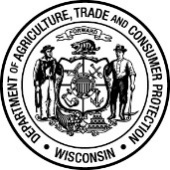 Wisconsin Department of Agriculture, Trade and Consumer ProtectionBureau of Weights and Measures, Permits and Licensing2811 Agriculture Drive,   PO Box 7837,   Madison, WI 53707-7837Phone: (608) 224-4942Wisconsin Department of Agriculture, Trade and Consumer ProtectionBureau of Weights and Measures, Permits and Licensing2811 Agriculture Drive,   PO Box 7837,   Madison, WI 53707-7837Phone: (608) 224-4942EXTENSION REQUEST FOR ATCP 93 ADMINISTRATIVE ORDEREXTENSION REQUEST FOR ATCP 93 ADMINISTRATIVE ORDEREXTENSION REQUEST FOR ATCP 93 ADMINISTRATIVE ORDERFACILITY INFORMATIONFACILITY INFORMATIONFACILITY INFORMATIONFACILITY INFORMATIONFACILITY INFORMATIONFACILITY INFORMATIONFACILITY INFORMATIONFACILITY INFORMATIONFACILITY INFORMATIONFACILITY INFORMATIONFACILITY INFORMATIONFACILITY NAME:FACILITY NAME:FACILITY ID#:FACILITY ID#:FACILITY ID#:FACILITY ID#:FACILITY ID#:SITE ID#:SITE ID#:SITE ID#:SITE ID#:SITE STREET ADDRESS (not PO Box)SITE STREET ADDRESS (not PO Box)SITE STREET ADDRESS (not PO Box)SITE STREET ADDRESS (not PO Box) CITY    VILLAGE    TOWN CITY    VILLAGE    TOWN CITY    VILLAGE    TOWN CITY    VILLAGE    TOWNSTATESTATEZIPEXTENSION REQUESTER INFORMATIONEXTENSION REQUESTER INFORMATIONEXTENSION REQUESTER INFORMATIONEXTENSION REQUESTER INFORMATIONEXTENSION REQUESTER INFORMATIONEXTENSION REQUESTER INFORMATIONEXTENSION REQUESTER INFORMATIONEXTENSION REQUESTER INFORMATIONEXTENSION REQUESTER INFORMATIONEXTENSION REQUESTER INFORMATIONEXTENSION REQUESTER INFORMATIONSITE OWNER NAMESITE OWNER NAMESITE OWNER NAMESITE OWNER NAMESITE OWNER NAMESITE OWNER NAMETELEPHONE(     )       -      TELEPHONE(     )       -      TELEPHONE(     )       -      CELL PHONE(     )       -      CELL PHONE(     )       -      CONTRACTOR COMPANY NAMECONTRACTOR COMPANY NAMECONTRACTOR COMPANY NAMECONTRACTOR COMPANY NAMECONTRACTOR COMPANY NAMECONTRACTOR COMPANY NAMETELEPHONE(     )       -      TELEPHONE(     )       -      TELEPHONE(     )       -      CELL PHONE(     )       -      CELL PHONE(     )       -      CONTACT PERSONCONTACT PERSONCONTACT PERSONEMAILEMAILEMAILEMAILEMAILTELEPHONE(     )       -      TELEPHONE(     )       -      TELEPHONE(     )       -      Administrative order #:      Date of administrative order:      Date of administrative order:      Date of administrative order:      Date of administrative order:      Date contractor was first notified of this issue:      Date contractor was first notified of this issue:      Date contractor was first notified of this issue:      Date contractor was first notified of this issue:      Date contractor was first notified of this issue:      Date contractor was first notified of this issue:      Date of this request:      New deadline date requested:      New deadline date requested:      New deadline date requested:      New deadline date requested:      New deadline date requested:      New deadline date requested:      New deadline date requested:      New deadline date requested:      New deadline date requested:      New deadline date requested:      Violation 1.  List the violation requiring an extension:Violation 1.  List the violation requiring an extension:Violation 1.  List the violation requiring an extension:Violation 1.  List the violation requiring an extension:Violation 1.  List the violation requiring an extension:Violation 1.  List the violation requiring an extension:Violation 1.  List the violation requiring an extension:Violation 1.  List the violation requiring an extension:Violation 1.  List the violation requiring an extension:Violation 1.  List the violation requiring an extension:Violation 1.  List the violation requiring an extension:State the reason an extension is needed and the scope of work to be completed. Attach supporting documents (e.g., signed contracts, work/parts orders).State the reason an extension is needed and the scope of work to be completed. Attach supporting documents (e.g., signed contracts, work/parts orders).State the reason an extension is needed and the scope of work to be completed. Attach supporting documents (e.g., signed contracts, work/parts orders).State the reason an extension is needed and the scope of work to be completed. Attach supporting documents (e.g., signed contracts, work/parts orders).State the reason an extension is needed and the scope of work to be completed. Attach supporting documents (e.g., signed contracts, work/parts orders).State the reason an extension is needed and the scope of work to be completed. Attach supporting documents (e.g., signed contracts, work/parts orders).State the reason an extension is needed and the scope of work to be completed. Attach supporting documents (e.g., signed contracts, work/parts orders).State the reason an extension is needed and the scope of work to be completed. Attach supporting documents (e.g., signed contracts, work/parts orders).State the reason an extension is needed and the scope of work to be completed. Attach supporting documents (e.g., signed contracts, work/parts orders).State the reason an extension is needed and the scope of work to be completed. Attach supporting documents (e.g., signed contracts, work/parts orders).State the reason an extension is needed and the scope of work to be completed. Attach supporting documents (e.g., signed contracts, work/parts orders).Violation 2.  List the violation requiring an extension:Violation 2.  List the violation requiring an extension:Violation 2.  List the violation requiring an extension:Violation 2.  List the violation requiring an extension:Violation 2.  List the violation requiring an extension:Violation 2.  List the violation requiring an extension:Violation 2.  List the violation requiring an extension:Violation 2.  List the violation requiring an extension:Violation 2.  List the violation requiring an extension:Violation 2.  List the violation requiring an extension:Violation 2.  List the violation requiring an extension:State the reason an extension is needed and the scope of work to be completed. Attach supporting documents (e.g., signed contracts, work/parts orders).State the reason an extension is needed and the scope of work to be completed. Attach supporting documents (e.g., signed contracts, work/parts orders).State the reason an extension is needed and the scope of work to be completed. Attach supporting documents (e.g., signed contracts, work/parts orders).State the reason an extension is needed and the scope of work to be completed. Attach supporting documents (e.g., signed contracts, work/parts orders).State the reason an extension is needed and the scope of work to be completed. Attach supporting documents (e.g., signed contracts, work/parts orders).State the reason an extension is needed and the scope of work to be completed. Attach supporting documents (e.g., signed contracts, work/parts orders).State the reason an extension is needed and the scope of work to be completed. Attach supporting documents (e.g., signed contracts, work/parts orders).State the reason an extension is needed and the scope of work to be completed. Attach supporting documents (e.g., signed contracts, work/parts orders).State the reason an extension is needed and the scope of work to be completed. Attach supporting documents (e.g., signed contracts, work/parts orders).State the reason an extension is needed and the scope of work to be completed. Attach supporting documents (e.g., signed contracts, work/parts orders).State the reason an extension is needed and the scope of work to be completed. Attach supporting documents (e.g., signed contracts, work/parts orders).Violation 3.  List the violation requiring an extension:Violation 3.  List the violation requiring an extension:Violation 3.  List the violation requiring an extension:Violation 3.  List the violation requiring an extension:Violation 3.  List the violation requiring an extension:Violation 3.  List the violation requiring an extension:Violation 3.  List the violation requiring an extension:Violation 3.  List the violation requiring an extension:Violation 3.  List the violation requiring an extension:Violation 3.  List the violation requiring an extension:Violation 3.  List the violation requiring an extension:State the reason an extension is needed and the scope of work to be completed. Attach supporting documents (e.g., signed contracts, work/parts orders).State the reason an extension is needed and the scope of work to be completed. Attach supporting documents (e.g., signed contracts, work/parts orders).State the reason an extension is needed and the scope of work to be completed. Attach supporting documents (e.g., signed contracts, work/parts orders).State the reason an extension is needed and the scope of work to be completed. Attach supporting documents (e.g., signed contracts, work/parts orders).State the reason an extension is needed and the scope of work to be completed. Attach supporting documents (e.g., signed contracts, work/parts orders).State the reason an extension is needed and the scope of work to be completed. Attach supporting documents (e.g., signed contracts, work/parts orders).State the reason an extension is needed and the scope of work to be completed. Attach supporting documents (e.g., signed contracts, work/parts orders).State the reason an extension is needed and the scope of work to be completed. Attach supporting documents (e.g., signed contracts, work/parts orders).State the reason an extension is needed and the scope of work to be completed. Attach supporting documents (e.g., signed contracts, work/parts orders).State the reason an extension is needed and the scope of work to be completed. Attach supporting documents (e.g., signed contracts, work/parts orders).State the reason an extension is needed and the scope of work to be completed. Attach supporting documents (e.g., signed contracts, work/parts orders).OWNER’S NAME (TYPE OR PRINT)OWNER’S SIGNATUREDATE